     Kildrum Primary        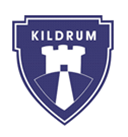 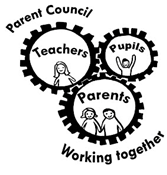 Parent council agenda23 April 2019Welcome School updateBank accounts ,funds- donations for school Facebook pageDisco Mrs watt -school costingsAny other business